 Confit citron ou orange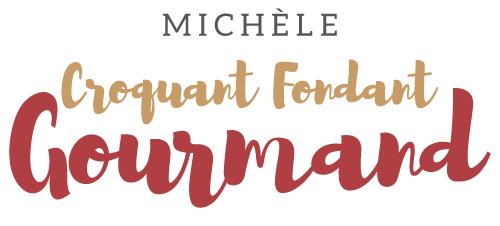  Pour un petit pot de Confit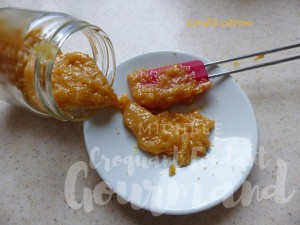 - 50 g de zeste de citron ou d'orange bio (1)
- 160 g de jus de citron ou d'orange (1)
- 75 g de sucre semouleLaver soigneusement les citrons ou  les oranges et les sécher. 
Prélever le zeste à l'aide d'un couteau économe en prélevant le moins possible de peau blanche. Vous devez en obtenir 50 g. 
Recueillir 150 g de jus de citron ou d'orange. 
Mettre les zestes dans une petite casserole et les recouvrir d'eau froide. 
Porter à ébullition, puis égoutter. 
Recommencer cette opération encore deux fois. 
Placer alors les écorces coupées en petits morceaux dans une casserole avec le jus de fruit et le sucre. 
Porter à ébullition, puis baisser le feu et laisser frémir pendant  environ 40 minutes : 
Il ne doit plus rester que quelques cuillerées de jus. 
Mixer à chaud et verser dans un petit pot. 